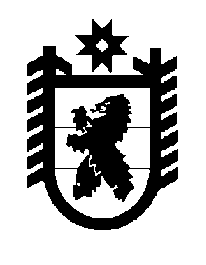 Российская Федерация Республика Карелия    ПРАВИТЕЛЬСТВО РЕСПУБЛИКИ КАРЕЛИЯПОСТАНОВЛЕНИЕот 20 декабря 2013 года № 367-Пг. Петрозаводск О Порядке и условиях предоставления в первом полугодии  2014 года субсидий на  компенсацию части потерь в доходах организациям общественного транспорта в связи с оказанием мер социальной поддержки отдельным категориям гражданВ целях компенсации в первом полугодии  2014 года части потерь в доходах организациям общественного транспорта в связи с оказанием мер социальной поддержки отдельным категориям граждан Правительство Республики Карелия п о с т а н о в л я е т:1. Утвердить прилагаемые Порядок и условия предоставления в первом полугодии 2014 года субсидий на компенсацию части потерь в доходах организациям общественного транспорта в связи с оказанием мер социальной поддержки отдельным категориям граждан. 2. Установить, что предоставление субсидий на компенсацию части потерь в доходах организациям общественного транспорта в связи с оказанием мер социальной поддержки отдельным категориям граждан в форме реализации ими именных социальных проездных билетов отдельным категориям граждан осуществляется за счет средств, предусмотренных Министерству здравоохранения и социального развития Республики Карелия в бюджете Республики Карелия на                    2014 год.              Глава Республики  Карелия                                                            А.П. ХудилайненУтверждены постановлениемПравительства Республики Карелияот 20 декабря 2013 года № 367-П ПОРЯДОК И УСЛОВИЯпредоставления в первом полугодии  2014 года субсидий на компенсацию части потерь в доходах организациям общественного транспорта в связи с оказанием мер социальной поддержки отдельным категориям граждан1. Субсидии на компенсацию части потерь в доходах организациям общественного транспорта в связи с оказанием мер социальной поддержки отдельным категориям граждан в форме реализации ими именных социальных проездных билетов гражданам, включенным в федеральный регистр лиц, имеющих право на получение государственной социальной помощи, ведение которого осуществляется Пенсионным фондом Российской Федерации и его территориальными органами, и гражданам, указанным в пунктах 1-9 статьи 2 Закона Республики Карелия от 17 декабря 2004 года             № 827-ЗРК «О социальной поддержке отдельных категорий граждан и признании утратившими силу некоторых законодательных актов Республики Карелия» (далее – субсидии), предоставляются за счет средств бюджета Республики Карелия.2. Право на получение субсидий имеют организации общественного транспорта при условии реализации ими  именных социальных проездных билетов на проезд в общественном транспорте в городском сообщении (далее – именной социальный проездной билет):1) гражданам, указанным в пункте 1 части 1 статьи 2 Федерального закона от 12 января 1995 года № 5-ФЗ «О ветеранах» (далее – участники войны), – без взимания платы;2) гражданам, указанным в пункте 1 настоящих Порядка и условий,  за исключением участников войны, – стоимостью не выше 460 рублей.3. Министерство здравоохранения и социального развития Республики Карелия:1) устанавливает порядок отбора организаций общественного транспорта в целях предоставления им субсидий;2) проводит отбор организаций общественного транспорта в целях предоставления им субсидий;3) осуществляет перечисление субсидий:организациям общественного транспорта (кроме организаций общественного транспорта, осуществляющих пассажирские перевозки на территории г. Петрозаводска)  из расчета:780 рублей за каждый именной социальный проездной билет, реализованный участникам войны;2320 рублей за каждый  именной социальный проездной билет, реализованный гражданам, указанным в пункте 1 настоящих Порядка и условий, за исключением участников войны;организациям общественного транспорта, осуществляющим пассажирские перевозки на территории г. Петрозаводска, из расчета:960 рублей за каждый именной социальный проездной билет, реализованный участникам войны;500 рублей за каждый  именной социальный проездной билет, реализованный гражданам, указанным в пункте 1 настоящих Порядка и условий, за исключением участников войны;4) ежеквартально, не позднее 15 числа месяца, следующего за отчетным периодом, представляет в Министерство финансов Республики Карелия отчет о расходовании средств на предоставление субсидий на компенсацию части потерь в доходах организациям общественного транспорта в связи с оказанием мер социальной поддержки отдельным категориям граждан с указанием количества реализованных социальных проездных билетов.4. Организации общественного транспорта, прошедшие отбор в целях предоставления им субсидий:1) обеспечивают продажу именных социальных проездных билетов гражданам, указанным в пункте 1 настоящих Порядка и условий, за исключением участников войны, по стоимости не выше 460 рублей;2) обеспечивают оформление и выдачу именных социальных проездных билетов участникам войны на основании представляемых Министерством здравоохранения и социального развития Республики Карелия списков граждан, имеющих право на приобретение без взимания платы именных социальных проездных билетов;3) ведут учет граждан, получивших именные социальные проездные билеты;4) ежемесячно до 10 числа представляют в Министерство здравоохранения и социального развития Республики Карелия реестры граждан, которые приобрели именные социальные проездные билеты, по форме согласно приложению.5. Перечисление субсидий производится Министерством здравоохранения и социального развития Республики Карелия в соответствии со сводной бюджетной росписью бюджета Республики Карелия в пределах средств, предусмотренных на указанные цели, в течение 15 дней после получения счета-фактуры и реестров.Приложениек Порядку и условиям предоставления в первом полугодии  2014 года субсидий на компенсацию части потерь вдоходах организациям общественноготранспорта в связи с оказанием мерсоциальной поддержки отдельным категориям гражданРЕЕСТРграждан, которые приобрели именные социальные  проездные билеты на проезд в общественном транспорте в городском сообщениив _____________ месяцеНаименование организации общественного транспорта_______________________________________________________________________________________     ______________     ____________________    (наименование должности)                 (подпись)                      (расшифровка подписи)    МПРеестр сверен, замечания: ______________________________________________________________________________________________________________________________Начальник государственного казенного учреждениясоциальной защиты – центр социальной работы_____________________  _________________________________________              (подпись)                                                 (расшифровка подписи)МП_______________№   п/пФамилия, имя,   
     отчество,     
   дата рожденияНаименование   
    категории, к которой относится     
    гражданинНаименование, серия, номер и дата выдачи документа, подтверждающего право гражданина на приобретение социального проездного  билетаI.Граждане, включенные в федеральный регистр лиц, имеющих право на  получение государственной социальной помощи, за исключением граждан, указанных в пункте 1 части 1 статьи 2 Федерального закона от 12 января             1995 года № 5-ФЗ «О ветеранах»                      Граждане, включенные в федеральный регистр лиц, имеющих право на  получение государственной социальной помощи, за исключением граждан, указанных в пункте 1 части 1 статьи 2 Федерального закона от 12 января             1995 года № 5-ФЗ «О ветеранах»                      Граждане, включенные в федеральный регистр лиц, имеющих право на  получение государственной социальной помощи, за исключением граждан, указанных в пункте 1 части 1 статьи 2 Федерального закона от 12 января             1995 года № 5-ФЗ «О ветеранах»                      II.Граждане, указанные в пунктах 1-9 статьи 2 Закона Республики Карелия от               17 декабря 2004 года № 827-ЗРК «О социальной поддержке отдельных категорий граждан и признании утратившими силу некоторых законодательных актов Республики Карелия»                          Граждане, указанные в пунктах 1-9 статьи 2 Закона Республики Карелия от               17 декабря 2004 года № 827-ЗРК «О социальной поддержке отдельных категорий граждан и признании утратившими силу некоторых законодательных актов Республики Карелия»                          Граждане, указанные в пунктах 1-9 статьи 2 Закона Республики Карелия от               17 декабря 2004 года № 827-ЗРК «О социальной поддержке отдельных категорий граждан и признании утратившими силу некоторых законодательных актов Республики Карелия»                          III.Граждане, указанные в пункте 1 части 1 статьи 2 Федерального закона от                 12 января 1995 года № 5-ФЗ «О ветеранах»Граждане, указанные в пункте 1 части 1 статьи 2 Федерального закона от                 12 января 1995 года № 5-ФЗ «О ветеранах»Граждане, указанные в пункте 1 части 1 статьи 2 Федерального закона от                 12 января 1995 года № 5-ФЗ «О ветеранах»